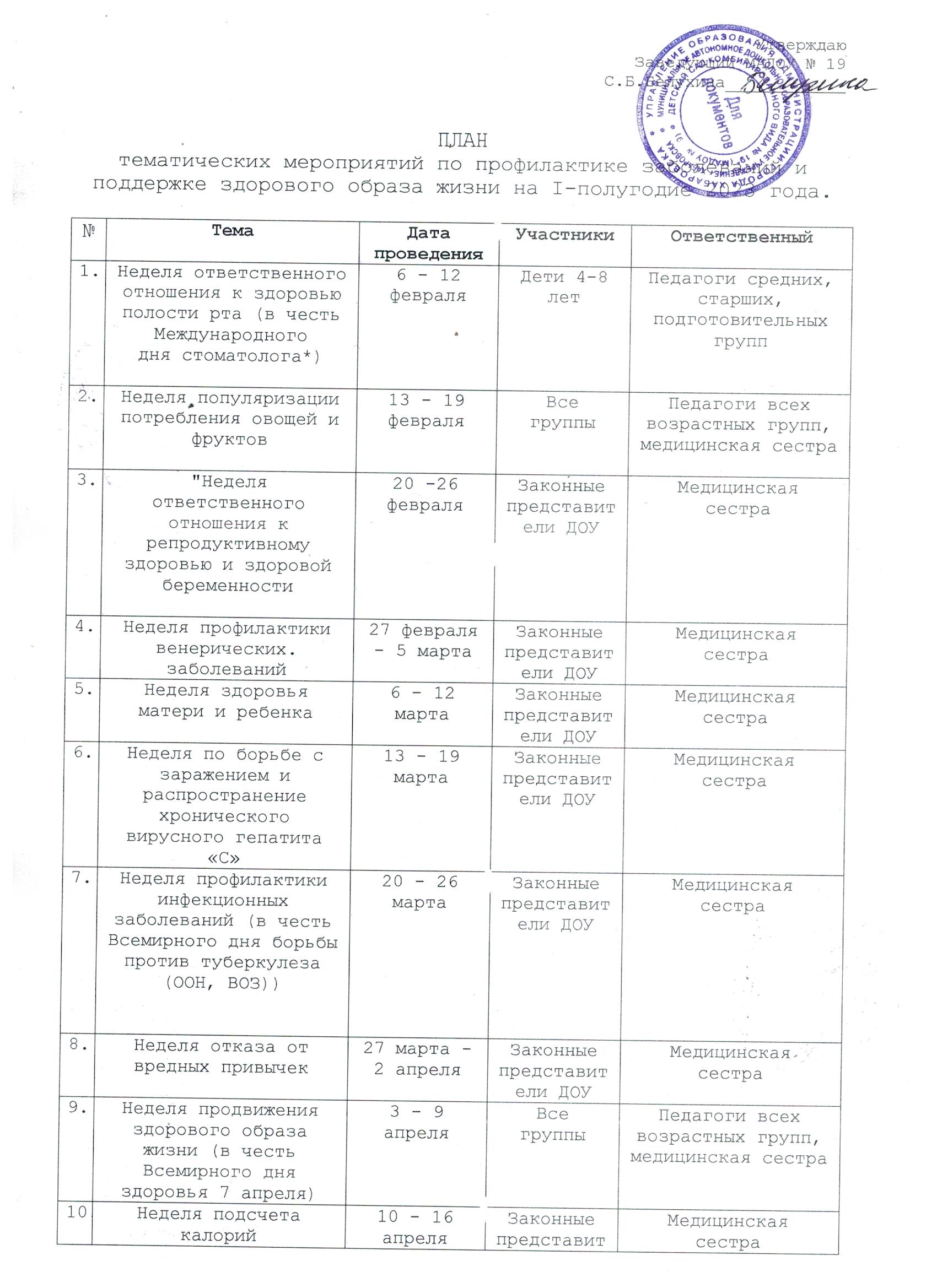 Неделя популяризации донорства крови (в честь Дня донора в России 20 апреля)17 - 23 апреляЗаконные представители ДОУМедицинская  сестраНеделя популяризации лучших практик укрепления здоровья на рабочих местах (в честьВсемирного дня охраны труда 28 апреля24 - 30 апреляСотрудники ДОУМедицинская  сестра,ответственные по ОТНеделя сохранения — здоровья легких (в честь Всемирного дня по борьбе с астмой 3 мая)1-7 маяЗаконные представители ДОУМедицинская  сестраНеделя профилактики повышения арте- риального давления (в честь Всемирного дняборьбы с артериальной гипертонией 17 мая)15 -21 маяЗаконные представители ДОУМедицинская  сестраНеделя профилактики заболеваний эндокринной системы (в честь Всемирного дня щитовидной железы 25 мая)22-28 маяЗаконные представители ДОУМедицинская  сестра